Packing List Expedition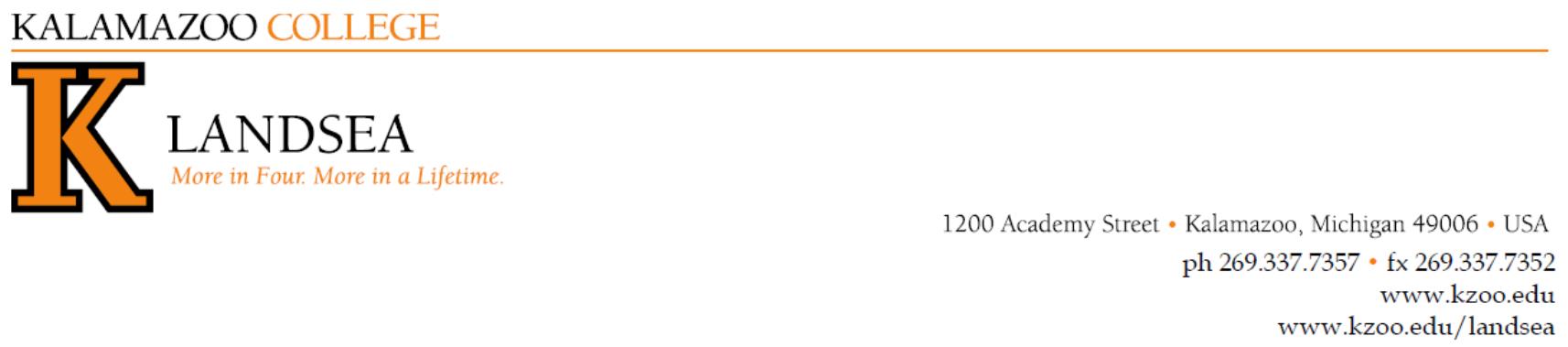 -All items are REQUIRED unless otherwise noted-Packed Qty	ItemFootwear1x	Boots – over-the-ankle, sturdy2-4	Socks – wool or synthetic only1x	Camp/water shoes – closed-toed onlyClothing3-6	Underwear – cotton is okay1-2	Sports bras – no cotton!2x	T-shirts/tank tops – no cotton!1x	Athletic short – no cotton!1x	Long underwear top – no cotton!1x	Long underwear bottom – no cotton!1x	Insulating shirt/jacket – synthetic/wool1x	Insulating hat (beanie) – synthetic/wool1x	Gloves/mittens – lightweight, synthetic/wool1x	Rain jacket – lightweight, waterproof1x	Rain pant – lightweight, waterproofAdditional Items1x	Water bottle – 1 Liter1x	Bowl (recommend Tupperware with lid) 1x	Spoon/fork1x	Hand sanitizer – travel size1x	Headlamp +2 sets of batteries1x	Lighter1x	Parachute cord – 20 feet 1x	Insect repellant1x	Brimmed hat – baseball cap OK1x	Sunglasses – and a sturdy case!1x	Sunscreen – SPF 25+1x	Lip balm1x	Journal & writing utensils1x	LandSea Participant Handbook4x	Large plastic trash bags5+	Ziploc bags – gallon size1x	Extra set of clean clothes – for the bus ride back to KalamazooPersonal Hygiene/MedicationToothbrush/toothpaste – travel sizeGlasses and/or contactsBackup pair of glasses and/or contactsMenstrual products – enough for two cyclesNote that if you plan to use a menstrual cup on this trip, you should be acquainted with using it prior to leaving for LandSea.Equipment♦Sleeping bag w/ stuff sack♦Sleeping pad♦Backpacking backpack♦These items can be checked-out from the LandSea program and are covered by your LandSea tuition. If you would like to utilize one of these items, please indicate on your LandSea Participant Application or contact the office to ensure that these are reserved for you on Check-In Day.Items to Keep With You on Bus$ for approx. 2 light meals/snacks on the busOfficial photo ID – e.g. diver’s license, passport, or state issued identification cardPrescription medications – be sure to indicate on pre-participant physical and medical history formsRecommended ItemsNylon hiking pant, or synthetic (no cotton!) leggingsInsulated pant – fleece or synthetic fillBandanaLight sock linersBug netSwim suitTowel – fast-drying is bestWatchCarabiners – non-climbing, to attach items to packKnife – folding pocket knife onlyCameraPlaying cardsNail clippersLotion – travel sizePersonal First-Aid supplies (Band-Aids, moleskin, over the counter painkillers, etc.)Prohibited Items*Illegal drugs *Alcohol *Tobacco or Nicotine products *Rx meds w/out a prescription *sheath knives *Electronic items (watch & camera OK)